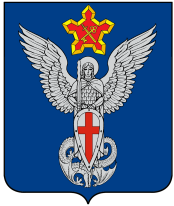 АдминистрацияЕрзовского городского поселенияГородищенского муниципального районаВолгоградской области403010, р.п. Ерзовка, ул. Мелиоративная, дом 2,  тел/факс: (84468) 4-76-20, 4-79-15Р А С П О Р Я Ж Е Н И Еот  14 декабря  2020 года             №  147 - одОб установлении в Ерзовском городском поселениивыходного дня 31 декабря 2020 годаНа основании постановления администрации Волгоградской области от 08 декабря 2020 года № 754-п «Об установлении в Волгоградской области выходного дня 31 декабря 2020 г.», Работникам администрации Ерзовского городского поселения установить выходной день – 31 декабря 2020 года. Рекомендовать директорам муниципальных учреждений и предприятий Ерзовского городского поселения в установленном порядке принять решение об установлении выходного дня – 31 декабря 2020 года, издать соответствующие правовые акты. Разместить настоящее распоряжение на официальном сайте администрации Ерзовского городского поселения.Контроль за исполнением настоящего распоряжения оставляю за собой.Глава Ерзовского городского поселения	                                                               С.В. Зубанков